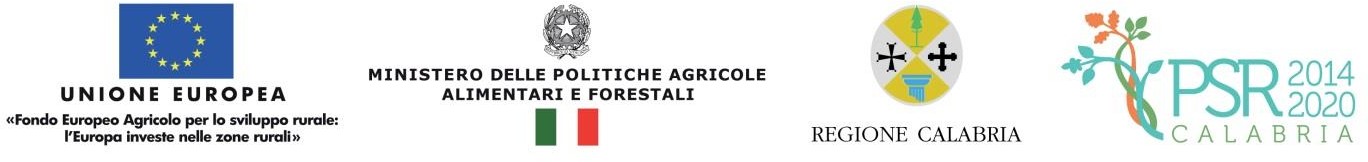 AVVISO PUBBLICO Aiuto all’avviamento per nuove attività non agricole nelle aree rurali ALLEGATO 1- MISURA 6.2.1DICHIARAZIONE SOSTITUTIVA DELL’ATTO DI NOTORIETA’(Art. 46-47 D.P.R. 28 dicembre 2000, n. 445)Il sottoscritto/a______________________________________cod. Fisc.____________________________Nato/a a ________________________Prov._________________________il________________________e residente a ____________________________prov.____________in via ____________________n.____tel.____________________mobile_______________fax__________________ email _________________nella qualità di :Agricoltore singolo con azienda avente sede in ______________________prov.______________ Via.____________________ ,n°________; P.IVA.____________________________________  Pec.____________________________________;Coadiuvante famigliare del Sig. _________________________(indicare il grado di parentela es. padre, madre, frateleo, ecc.) CF.__________________________________ quale titolare dell’impresa denominata____________________________ con sede in ______________________indirizzo ____________		 iscritta  alla CCIAA di 	(    ) numero REA 	in data _________	; di essere iscritto alla posizione INAIL numero 	in qualità di coadiuvante familiare.Titolare  di piccola/microimpresa denominata 		con sede in   	 Prov. 	, via/località 		n.         ; P.IVA   		 pec 		.Persona fisica.Avendo presentato domanda di sostegno a valere sulla Misura/Intervento: 6.2.1. del PAL SPES del GAL Serre Calabresi ;consapevole che incorrerà in sanzioni penali nel caso di dichiarazioni non veritiere, di formazione o uso di atti falsi e nella perdita dei benefici (ai sensi degli artt. 75 e 76 del DPR n.445/2000);DICHIARAIn merito alla iscrizione del Registro delle Imprese presso la CCIAA che:l’impresa  è  iscritta  presso  la  Camera  di  Commercio,  Industria,  Agricoltura  e  Artigianato  di   	 ( 	) con i seguenti dati: Codice Fiscale e numero di iscrizione alla CCIAA 	, data    di    iscrizione 	, numero di Repertorio Economico Amministrativo 		, Rappresentante/amministratore dell’impresa 	, forma giuridica 			; attività  prevalente  esercitata 	; Classificazione ATECORI 		.In caso di forme societarie indicare l’Oggetto Sociale (da statuto societario ultimo approvato del 	) descrivere 	;ovverodi non essere iscritto.Relativamente alle condizioni di ammissibilità:di non aver avviato l’attività extra agricola in data antecedente alla presentazione della domanda di sostegno;di avviare la nuova attività extra agricola in zona rurale per come definita nel PSR 2014/2020 Area svantaggiata 	Area montana 	di prevedere unicamente investimenti allocati in unità produttiva/unità locale dell'impresa richiedente ubicata sul territorio Gal Serre Calabresi;di essere una PMI per come definita dalla Raccomandazione 2003/361/CE della Commissione, pubblicata nella GUUE, L 124 del 20 maggio 2003:micro impresa che occupa meno di 10 persone e il cui fatturato annuo e/o totale di bilancio annuo non superi i 2 milioni di euro;piccola impresa un’impresa che occupa meno di 50 persone e il cui fatturato annuo e/o totale di bilancio annuo non superi i 10 milioni di euro;Di presentare un Piano di Sviluppo Aziendale esplicativo del piano degli investimenti, organico e funzionale, caratterizzato da:un significativo contenuto tecnologico e innovativo, e/omirato allo sviluppo di prodotti, servizi o soluzioni nel campo dell’economia digitale, e/o finalizzato alla valorizzazione economica dei risultati del sistema della ricerca pubblica e privata,e/o mirato allo sviluppo di servizi alla persona.Se impresa esistente, di non risultare “ in difficoltà” ai sensi degli orientamenti della Unione Europea sugli aiuti di stato nel settore agricolo e forestale e degli orientamenti dell’Unione per gli aiuti di stato per il salvataggio e la ristrutturazione delle imprese in difficoltà (Comunicazione Commissione Europea 2014/C204/01 e 2014/C 249/01).Relativamente agli impegni:Iniziare l’attuazione del piano aziendale entro 3 mesi dalla data di sottoscrizione della lettera di concessione del sostegno e concluderla entro 12 mesi dall’avvio, formalizzandone la comunicazione via PEC al responsabile del procedimento.Dimostrare al momento di accettazione dell’atto di concessione del sostegno la regolare costituzione nonché l’iscrizione, con codice ATECO pertinente, nei registri della Camera di Commercio. Nel caso di start-up innovativa il proponente si impegna a dimostrare l’iscrizione al Registro delle imprese di cui all'art. 25, comma 8, del decreto-legge n. 179/2012.Attivare almeno un’ULA di lavoro entro la data di conclusione del piano aziendale;Aderire, durante il periodo di attuazione del piano, ad azioni di formazione di cui alle sub misure 1.1 o1.2 del PSR, o comunque, partecipare ad altre attività di formazione pertinenti per la propria attività di impresa, dando evidenza delle attestazioni/certificazioni conseguite, al più tardi, entro la data di chiusura a saldo del progetto (massimo due anni successivi alla conclusione del piano aziendale) ;Rispettare, ove pertinente, le norme sui diritti delle persone con disabilità, anche per quanto concerne l’accessibilità e l’applicazione pratica dell’articolo 9 della Convenzione ONU sui diritti delle persone con disabilità (UNCRPD) ai fondi Strutturali e di Investimento Europei, come previsto dal diritto dell’Unione e nazionale;Accettare tutti i controlli documentali e/o fisici disposti allo scopo di verificare lo stato di attuazione del progetto, l’avanzamento delle relative spese, il rispetto degli obblighi previsti dal bando e dalla normativa applicabile, la veridicità delle dichiarazioni ed informazioni prodotte;Accettare che i propri dati saranno pubblicati secondo quanto stabilito dall'articolo 111 del Reg. (UE) n. 1306/2013;Fornire tutti i dati e le informazioni necessarie all’Amministrazione per monitorare il progetto ed il suo avanzamento dal punto di vista fisico, finanziario e procedurale;Garantire visibilità e pubblicità agli interventi realizzati secondo quanto indicato nelle disposizioni procedurali ed in attuazione alla normativa comunitaria, nazionale e regionale di riferimento.Mantenere l’impresa attiva per almeno 2 anni decorrenti dalla data di conclusione del piano aziendale;Mantenere, per lo stesso periodo di 2 anni, i requisiti e/o impegni previsti dalla misura/intervento nonché quelli afferenti ai criteri di selezione/priorità che determinano l’assegnazione del punteggio ed il riconoscimento del sostegno;Non apportare, nei 2 anni successivi la data di conclusione del piano aziendale, all’operazione approvata modifiche sostanziali che ne alterino la natura o ne compromettano gli obiettivi originari.Relativamente ad altre dichiarazioni	Di non avere ottenuto ovvero        di  avere  ottenuto, nell’esercizio finanziario interessato e  nei due esercizi finanziari precedenti, contributi pubblici, percepiti a titolo “de minimis” per un importo pubblico pari a euro	;Di essere consapevole degli obblighi imposti a livello comunitario e nazionale, anche qualora successivi alla presentazione della domanda ancorché prescritti nel PSR 2014-2020 della Regione Calabria;Nel caso in cui l’intervento previsto ricade su un immobile cointestato ad altri soggetti, di essere stato autorizzato dal cointestatario del/degli immobili ad effettuare gli interventi previsti nel piano aziendale, rendendosi disponibile, a richiesta dell’amministrazione, a fornire l’evidenza documentale di tale dichiarazione;Di esonerare l'Amministrazione regionale da ogni responsabilità nei confronti di terzi aventi causa a qualsiasi titolo per il pagamento dell’aiuto richiesto;Di essere a conoscenza dei criteri di selezione riportati nelle disposizioni attuative di riferimento;Di essere a conoscenza che, in caso di istruttoria negativa della domanda di aiuto, si procederà all’archiviazione della stessa con conseguente decadenza totale dell’istanza;Di essere a conoscenza degli obblighi di mantenimento dei criteri di selezione e priorità della Misura/intervento;Che nei propri confronti non sussistono le cause ostative di cui all’art. 67, comma 8, del D.Lgs 06/09/2011, n. 159, che fa divieto di concedere contributi pubblici a soggetti destinatari di prevenzione personale ovvero condannati, anche con sentenza non definitiva ma confermata in grado di appello, per i delitti di criminalità organizzata elencati all’art. 51, comma 3-bis, c.p.p. .Luogo e data, 		Il dichiarante*(L’indicazione della PEC è obbligatoria e deve essere riferita esclusivamente alla ditta/società)(Ai sensi dell’art. 38 del DPR n. 445/2000, la sottoscrizione non è soggetta ad autenticazione ove sia apposta alla presenza del dipendente addetto a riceverla ovvero la richiesta sia presentata unitamente a copia fotostatica di un documento d’identità del sottoscrittore in corso di validità).InterventoA.1.2  l’arte della materia locale. L’artigianato fra tradizione e innovazione B.1.2 Innovalia. Incubatore di idee per la crescita sociale ed economica B.2.4 Progetti pilota per servizi di assistenza domiciliare integrata per anziani, disabili, famiglie e per l’inclusione.D.1.1. Progetti pilota per servizi di assistenza domiciliare integrata per anziani, disabili, famiglie